  MADONAS NOVADA PAŠVALDĪBA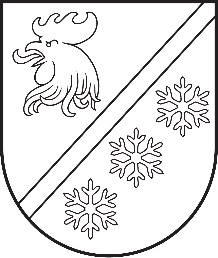 Reģ. Nr. 90000054572Saieta laukums 1, Madona, Madonas novads, LV-4801 t. 64860090, e-pasts: pasts@madona.lv ___________________________________________________________________________MADONAS NOVADA PAŠVALDĪBAS DOMESLĒMUMSMadonā2023. gada 30. novembrī						        	     		      Nr. 758									    (protokols Nr. 22, 35. p.)Par finansējuma piešķiršanu automašīnas iegādei Madonas pilsētas Īpašumu uzturēšanas dienestamAutomašīna, ko lietoja mežzinis, MITSUBISHI L200 ar kravas kasti, reģistrācijas nr. JU302, bija nolietojusies. Bojātas virsbūves nesošās konstrukcijas, bojāta transmisija(darbojās tikai divi pārnesumi), defekti ritošajai daļai.   Remonta izmaksas lai sagatavotu automašīnu kārtējai tehniskai apskatei bija nesamērīgi lielas.  28.09.2023 Madonas novada pašvaldības domes sēdē tika nolemts par šīs automašīnas norakstīšanu un dāvināšanu Ukrainas Kirovogradas apgabala Bobrinecas pilsētas pašvaldībai (lēmumu Nr. 575, protokols Nr. 18, 21. p.).	Lai nodrošinātu mežzini ar darba pienākumu izpildei nepieciešamo transportu, tika veikta tirgus izpēte. Tika meklēta automašīna ar kravas kasti, manuālo pārnesumkārbu, dīzelis. Automašīnai jābūt labā tehniskā un vizuālā stāvoklī. Izpētot piedāvājumu lietoto automašīnu tirgū, tika atrasta piemērota tehnikas vienība - Ford Ranger, 2008. g. Automašīnas cena 9800,00 EUR, papildus aprēķinot PVN 21% 2058,00 EUR apmērāPamatojoties uz sniegto informāciju, ņemot vērā 15.11.2023. Uzņēmējdarbības teritoriālo un vides jautājumu komitejas un 22.11.2023. Finanšu un attīstības komitejas atzinumus, atklāti balsojot: PAR – 16 (Aigars Šķēls, Aivis Masaļskis, Andris Dombrovskis, Andris Sakne, Artūrs Čačka, Artūrs Grandāns, Arvīds Greidiņš, Gunārs Ikaunieks, Guntis Klikučs, Iveta Peilāne, Kaspars Udrass, Māris Olte, Rūdolfs Preiss, Sandra Maksimova, Valda Kļaviņa, Zigfrīds Gora), PRET – 1 (Vita Robalte), ATTURAS – NAV, Madonas novada pašvaldības dome NOLEMJ:Piešķirt finansējumu Madonas pilsētas Īpašumu uzturēšanas dienestam EUR 11858,00 apmērā no ieņēmumiem par Madonas pilsētas pārdotajiem īpašumiem.Domes priekšsēdētāja vietnieks				            Z. Gora	Lutce 29287466ŠIS DOKUMENTS IR ELEKTRONISKI PARAKSTĪTS AR DROŠU ELEKTRONISKO PARAKSTU UN SATUR LAIKA ZĪMOGU